Down On The CornerJohn Fogerty 1969 (recorded by Creedence Clearwater Revival)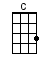 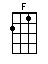 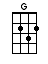 INTRO:  / 1 2 / 1 2 /[C] / [C] / [G] / [C] /[C] / [C] / [G] / [C] /[C] Early in the evenin’ [G] just about supper [C] time [C] Over by the courthouse they’re [G] starting to un-[C]wind[F] Four kids on the corner [C] trying to bring you up[C] Willy picks a tune out and he [G] blows it on the [C] harp CHORUS:[F] Down on the [C] corner [G] out in the [C] streetWilly and the [F] poorboys are [C] playin’Bring a [G] nickel, tap your [C] feet[C] Rooster hits the washboard and [G] people just got to [C] smile [C] Blinky thumps the gut bass and [G] solos for a-[C]while[F] Poorboy twangs the rhythm out [C] on his kalamazooAnd [C] Willy goes into a dance and [G] doubles on [C] kazoo INSTRUMENTAL CHORUS:[F] Down on the [C] corner [G] out in the [C] streetWilly and the [F] poorboys are [C] playin’Bring a [G] nickel, tap your [C] feetCHORUS:[F] Down on the [C] corner [G] out in the [C] streetWilly and the [F] poorboys are [C] playin’Bring a [G] nickel, tap your [C] feet[C] / [C] / [G] / [C] /[C] / [C] / [G] / [C] /[C] You don’t need a penny [G] just to hang a-[C]round But [C] if you’ve got a nickel, won’t you [G] lay your money [C] down[F] Over on the corner [C] there’s a happy noise[C] People come from all around to [G] watch the magic [C] boyCHORUS:[F] Down on the [C] corner [G] out in the [C] streetWilly and the [F] poorboys are [C] playin’Bring a [G] nickel, tap your [C] feet[F] Down on the [C] corner [G] out in the [C] streetWilly and the [F] poorboys are [C] playin’Bring a [G] nickel, tap your [C] feetwww.bytownukulele.ca